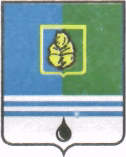 ПОСТАНОВЛЕНИЕАДМИНИСТРАЦИИ  ГОРОДА  КОГАЛЫМАХанты-Мансийского автономного округа - ЮгрыО подготовке и проведении месячникаоборонно-массовой и спортивной работы,посвященного Дню защитника Отечествав 2017 годуВ соответствии с Федеральным законом от 28.03.1998 №53-ФЗ                        «О воинской обязанности и военной службе», Постановлением Правительства Российской Федерации от 31.12.1999 №1441 «Об утверждении Положения о подготовке граждан Российской Федерации к военной службе», в целях совершенствования гражданского, военно-патриотического и физического воспитания молодежи, в связи с празднованием Дня защитника Отечества.1. Провести в период с 23 января по 23 февраля 2017 года месячник  оборонно-массовой и спортивной работы, посвященный Дню защитника Отечества.2. Утвердить:2.1. Состав организационного комитета по подготовке и проведению мероприятий, посвященных Дню Защитника Отечества, согласно приложению 1.2.2. План основных мероприятий месячника оборонно-массовой и спортивной работы, посвященного Дню защитника Отечества, согласно приложению 2.3. Управлению образования Администрации города Когалыма (С.Г.Гришина), Управлению культуры, спорта и молодежной политики Администрации города Когалыма (Л.А.Юрьева) обеспечить подготовку и проведение мероприятий согласно приложению 2.4. Рекомендовать бюджетному учреждению Ханты-Мансийского автономного округа – Югры «Комплексный центр социального обслуживания населения «Жемчужина» (Ю.В.Малимон), бюджетному учреждению профессионального образования Ханты-Мансийского автономного               округа – Югры «Когалымский политехнический колледж» (И.Г.Енева) принять участие в подготовке и проведении мероприятий в рамках месячника оборонно-массовой и спортивной работы, посвященного Дню защитника Отечества.5. Муниципальному автономному учреждению «Редакция газеты «Когалымский вестник» (Т.А.Калиниченко) обеспечить освещение мероприятий месячника оборонно-массовой и спортивной работы, посвященного Дню защитника Отечества.6. Рекомендовать Обществу с ограниченной ответственностью «Медиа-холдинг «Западная Сибирь» (А.А.Хасанова) освещать телерадиокомпанией «Инфосервис+» мероприятия месячника оборонно-массовой и спортивной работы, посвященного Дню защитника Отечества.7. Управлению культуры, спорта и молодёжной политики Администрации города Когалыма (Л.А.Юрьева), управлению образования Администрации города Когалыма (С.Г.Гришина), комитету финансов Администрации города Когалыма (М.Г.Рыбачок) осуществить финансирование расходов на проведение мероприятий за счет средств бюджета города Когалыма, утвержденных решением Думы города Когалыма от 14.12.2016 №44-ГД «О бюджете города Когалыма на 2017 год и на плановый период 2018 и 2019 годов»8. Опубликовать настоящее Постановление и приложения к нему в газете «Когалымский вестник» и разместить на официальном сайте Администрации города Когалыма в сети «Интернет» (www.admkogalym.ru).9. Контроль за выполнением Постановления возложить на заместителя главы города Когалыма О.В.Мартынову.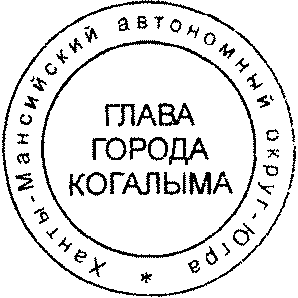 Глава города Когалыма                                                       Н.Н.ПальчиковСогласовано:зам. главы г. Когалыма			О.В.Мартыновазам. начальника УО				А.Н.Лаврентьева начальник УКСиМП				Л.А.Юрьева начальника ЮУ				А.В.Косолапов Подготовлено:Военный комиссаргорода Когалым ХМАО - Югры 			И.Л.Пакулев                                Разослать: УО, УКСиМП, ВК г. Когалым ХМАО-Югры, БУ «Когалымский политехнический колледж», ООО «Медиа-холдинг «Западная Сибирь», МАУ «Редакция газеты «Когалымский вестник».Приложение 1к постановлению Администрациигорода Когалымаот 13.01.2017 №44Составорганизационного комитета по подготовке и проведению месячникаоборонно-массовой и спортивной работы, посвященногоДню защитника ОтечестваПриложение 2к постановлению Администрациигорода Когалымаот 13.01.2017 №44ПЛАНосновных мероприятий месячника оборонно-массовой и спортивной работы,посвященного Дню Защитника ОтечестваОт  «13»января2017г. № 44МартыноваОльга Валентиновна-заместитель главы города Когалыма, председательорганизационного комитета;ПакулевИгорь Леонидович-военный комиссар военного комиссариата города Когалым Ханты-Мансийского автономного округа – Югры, заместитель председателя организационного комитета;ЛаврентьеваАлександра Николаевна-заместитель начальника управления образования Администрации города Когалыма, заместитель председателя организационного комитета;Антонов Алексей Валерьевич-специалист - эксперт отдела по общему и дополнительному образованию управления образования Администрации города КогалымаЧлены организационного комитета:Члены организационного комитета:Члены организационного комитета:ЮрьеваЛюдмила Анатольевна-начальник Управления культуры, спорта и молодежной политики Администрации города Когалыма;ХайруллинаЛариса Геннадьевна-директор Муниципального бюджетного учреждения «Молодежный комплексный центр «Феникс»;ОстрякинаЕвгения Андреевна-председатель городского совета общественного объединения некоммерческой организации ветеранов (пенсионеров) войны, труда, вооруженных сил, и правоохранительных органов (по согласованию);БундукиАнатолий Леонтьевич-председатель Когалымского городского Союза ветеранов Афганистана (по согласованию);ЛевченкоВарвара Анатольевна-и.о. главного редактора телерадиокомпании «Инфосервис+» (по согласованию);КалиниченкоТатьяна Александровна-директор, главный редактор муниципального автономного учреждения «Редакция газеты «Когалымский вестник» (по согласованию).№п.п.МероприятиеСроки исполненияИсполнителиОткрытие месячника оборонно-массовой и спортивной работы, торжественные линейки «Во славу Отечества»23.01.2017Руководители образовательных организацийПроведение уроков мужества, посвященных Дню Защитника Отечества, встречи с ветеранами ВОВ, воинами интернационалистами, участниками локальных войн, курсантами военных учебных заведений и военнослужащими, проходящими службу по призыву23.01.201723.02.2017Руководители образовательных организаций, военный комиссариат города Когалым Ханты -Мансийского автономного округа – ЮгрыПроведение бесед, тематических классных часов, посвященных Дням воинской славы России:-день снятия блокады города Ленинграда;-день разгрома немецко-фашистских войск в Сталинградской битве;-день победы Красной Армии над кайзеровскими войсками (1918г.)27.01.201702.02.201723.02.2017Руководители образовательных организацийПроведение мероприятий, посвященных 28-летию вывода советских войск из Афганистана:-проведение линеек, классных часов, посвященных памяти всех военнослужащих, погибших в локальных конфликтах и боевых действиях, в том числе призывников г. Когалыма (Бузюк В.Е, Каримова А.И., Потешкина С.В.)15.02.2017Руководители образовательных организацийПроведение конкурсов (прикладных работ, рисунков, газет, плакатов, сочинений и т.д.) на патриотические темы23.01.201723.02.2017Руководители образовательных организацийПроведение смотров строя и песни, соревнований по военно-прикладным видам спорта среди учащихся образовательных организаций23.01.201723.02.2017Руководители образовательных организацийПроведение Спартакиады допризывной и призывной молодежи города Когалыма.Виды состязаний:-подтягивание на перекладине;-строевая подготовка;-неполная разборка и сборка АК;-стрельба из пневматической винтовки;-комплексная эстафета «Молодежные забавы».январь -майУправление образования, Управление культуры, спорта и молодежной политики, военный комиссариат города Когалым Ханты -Мансийского автономного округа – Югры.Проведение городских соревнований всероссийского физкультурно-спортивного комплекса ГТО в рамках соревнований школьников «Президентские старты» по спортивному многоборьюпо графику МАУ «Дворец спорта»Управление образованияОтражение в средствах массовой информации мероприятий по военно-патриотическому воспитанию23.01.201723.02.2017Военный комиссариат города Когалым Ханты - Мансийского автономного округа – Югры, руководители образовательных организаций, управление образованияВыставка фотогазет «Мой папа в армии служил»февральБУ «Комплексный центр социального обслуживания населения «Жемчужина»Урок мужества «Отчизны верные сыны»февральБУ «Комплексный центр социального обслуживания населения «Жемчужина»Викторина «День защитника Отечества»февральБУ «Комплексный центр социального обслуживания населения «Жемчужина»Спортивно-развлекательные мероприятия «Растём достойной сменой»,«Мы - солдаты просто класс, победи попробуй нас»февральБУ «Комплексный центр социального обслуживания населения «Жемчужина»Соревнования среди студентов и работающей молодежи «Молодежные старты», посвященные Победе в Великой Отечественной войне06.02.2017МБУ «МКЦ «Феникс»Участие воспитанников ВПК «Возрождение» в городском митинге, посвященном Дню памяти о россиянах, исполнявших служебный долг за пределами Отечества15.02.2017МБУ «МКЦ «Феникс»Участие воспитанников ВПК «Возрождение» в торжественном вечере, посвященном Дню защитника Отечества21.02.2017МБУ «МКЦ «Феникс»Турнир по шахматам среди детей до 11, 13, 15 лет, посвященный празднованию Дня защитника Отечествадо23.02.2017МАУ «Дворец спорта»«Веселая эстафета» отделения фигурного катания МАУ «Дворец спорта», посвященная празднованию Дня Защитника Отечествадо23.02.2017МАУ «Дворец спорта»Митинг, посвящённый Дню памяти о россиянах, исполнявших служебный долг за пределами Отечества15.02.2017МАУ КДК «АРТ-Праздник»«Родина моя!», городской фестиваль патриотического творчества19.02.2017МАУ КДК «АРТ-Праздник»Торжественное мероприятие, посвященное Дню защитника Отечества21.02.2017МАУ КДК «АРТ-Праздник»Проведение «Уроков мужества», посвященных Дню защитника Отечества. Встречи с ветеранами ВОВ и боевых действий, воинами-интернационалистами, воинами-выпускниками23.01.2017-23.02.2017БУ ХМАО – Югры «Когалымский политехнический колледж»Проведение бесед, демонстрация видеофильмов, посвященных Дням воинской славы России23.01.2017-23.02.2017БУ ХМАО – Югры «Когалымский политехнический колледж»Проведение конкурсов газет, плакатов, сочинений на военно-патриотическую тему23.01.2017-23.02.2017БУ ХМАО – Югры «Когалымский политехнический колледж»Соревнования по видам спорта среди студентов колледжа23.01.2017-23.02.2017БУ ХМАО – Югры «Когалымский политехнический колледж»Проведение соревнований по военно-прикладным видам спорта среди студентов колледжа23.01.2017-23.02.2017БУ ХМАО – Югры «Когалымский политехнический колледж»Проведение классных часов, митинга, посвященных памяти погибших в локальных конфликтах и боевых действиях (погибших в боевых действиях Бузюк В.Е. и Каримова А.И.)15.02.2017БУ ХМАО – Югры «Когалымский политехнический колледж»Проведение первоначальной постановки юношей 2000 года рождения на воинский учетв течение месячникаВоенный комиссариат города Когалым Ханты - Мансийского автономного округа – ЮгрыНаправление юношей, подлежащих призыву на военную службу в 2017 году в Ханты-Мансийскую автомобильную школу ДОСААФфевральВоенный комиссариат города Когалым Ханты - Мансийского автономного округа – ЮгрыТоржественное вручение удостоверений гражданина, подлежащего призыву на военную службу, юношам 2000 года рожденияв течение месячникаВоенный комиссариат города Когалым Ханты - Мансийского автономного округа – Югры«День призывника» - встреча с работниками военного комиссариата города Когалым ХМАО – ЮгрыфевральРуководители образовательных организацийПроведение медицинского освидетельствования и подготовка документов граждан, желающих поступить в учебные заведения Министерства обороны РФ в 2017 годув течение месячникаВоенный комиссариат города Когалым Ханты - Мансийского автономного округа – ЮгрыОформление материалов и направление их для проверки в контрольные органы, на граждан, подлежащих призыву на военную службу в режимные команды  в 2017 годув течение месячникаВоенный комиссариат города Когалым Ханты - Мансийского автономного округа – ЮгрыТоржественное закрытие месячника оборонно-массовой и спортивной работы23.02.2017Военный комиссариат  города Когалым Ханты - Мансийского автономного округа – ЮгрыПодведение итогов месячника оборонно-массовой и спортивной работы